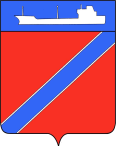 ПОСТАНОВЛЕНИЕАДМИНИСТРАЦИЯ ТУАПСИНСКОГО ГОРОДСКОГО ПОСЕЛЕНИЯТУАПСИНСКОГО РАЙОНА  от 3.12.2019                                                                                    № 1293г. ТуапсеО предоставлении Карагозян Л.Э. и Хоконову Р.Р. разрешения на отклонение от предельных параметров разрешенного строительства, реконструкции объектов капитального строительства на земельном участке с кадастровым номером: 23:51:0202001:136, расположенном по адресу: Краснодарский край, Туапсинский район, г. Туапсе, ул. Калараша, № 80 	В соответствии с Градостроительным кодексом Российской Федерации, Федеральным законом от 6 октября 2003 года № 131-ФЗ «Об общих принципах организации местного самоуправления в Российской Федерации», Правилами землепользования и застройки Туапсинского городского поселения Туапсинского района, утвержденными решением Совета Туапсинского городского поселения от 24 сентября 2015 года № 43.2, учитывая заключение о результатах публичных слушаний от 6 ноября 2019 года,    п о с т а н о в л я ю: 	1. Предоставить Карагозян Ларисе Эдуардовне и Хоконову Рамазану Руслановичу разрешение на отклонение от предельных параметров разрешенного строительства, реконструкции объектов капитального строительства на земельном участке площадью 5036 кв.м, расположенном по адресу: Краснодарский край, Туапсинский район, г. Туапсе, ул. Калараша,              № 80, с кадастровым номером: 23:51:0202001:136, путем установления следующих параметров: отступ строений от границ земельного участка от Т.9 и от Т. 28 до зоны застройки-0,6 метров, от Т.10 до зоны застройки -1,2 метра.	2.  Отделу имущественных и земельных отношений (Рогачева):	1) опубликовать настоящее постановление в газете «Черноморье сегодня»;	2) разместить настоящее постановление на официальном сайте администрации Туапсинского городского поселения Туапсинского района в информационно - телекоммуникационной сети «Интернет».3. Контроль за выполнением настоящего постановления оставляю за собой.	4. Постановление вступает в силу со дня его подписания.  Исполняющий обязанностиглавы Туапсинскогогородского поселенияТуапсинского района					   		 М.В. Кривопалов 